                                Městys Březno
   		    Městys Březno 13, 294 06 Březno, okres Mladá Boleslav
                   	    IČ: 00237574,  DIČ: CZ237574
		    tel.: 326399180, e-mail: brezno@seznam.cz, www.brezno.cz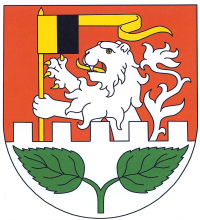 Výroční zpráva za rok 2023o činnosti městyse Březno v oblasti poskytování informací dle § 18 zákona č.106/1999 Sb., o svobodném přístupu k informacím, ve znění pozdějších předpisůa) Počet podaných žádosti o informace a počet vydaných rozhodnutí o odmítnutí žádostíPočet žádostí o informace dle InfZ, které obec obdržela v roce 2021:			4Počet rozhodnutí o odmítnutí žádosti:							1b) Počet podaných odvolání proti rozhodnutí:							0c) Opis podstatných částí každého rozsudku soudu ve věci přezkoumání zákonnosti rozhodnutí povinného subjektu o odmítnutí žádosti o poskytnutí informace a přehled všech výdajů, které povinný subjekt vynaložil v souvislosti se soudními řízeními o právech a povinnostech podle tohoto zákona, a to včetně nákladů na své vlastní zaměstnance a nákladů na právní zastoupení-     Žádný rozsudek ve věci přezkoumání zákonnosti rozhodnutí městyse o odmítnutí žádosti o poskytnutí informace nebyl v roce 2023 vydán.d) Výčet poskytnutých výhradních licencí, včetně odůvodnění nezbytnosti poskytnutí výhradní licence-     Výhradní licence v roce 2023 nebyly poskytnutye) Počet stížností podaných podle § 16a InfZ, důvody jejich podání a stručný popis způsobu jejich vyřízení	-     Počet stížností podaných podle § 16a InfZ:						0f) Další informace vztahující se k uplatňování tohoto zákona	-     Městys, jako povinný subjekt, vyřizuje žádosti o informace vztahující se k jeho působnosti dle InfZ, žádosti je možné podávat ústně nebo písemně adresovat jak na adresu úřadu, tak elektronickou podatelnou městyse, žádosti musí splňovat náležitosti § 14 InfZPoznámka:V textu je použita zkratka „InfZ“, je jí myšlen zákon č. 106/1999 Sb., o svobodném přístupu k informacím, ve znění pozdějších předpisů.